ЗАДАНИЕ НА АВАНПРОЕКТбитумной автоматизированной мобильной станции (БАМС)Приложения: 1. Основной перечень оборудования битумной автоматизированной мобильной станции (БАМС).Приложение №11.   Котельное оборудование Обитех, так как и было указано на схеме.2.   Устройства для слива Камышенского завода, тип исполнения УСН-ГП (с гидроразмывом).3.   ДЭС не принципиально, но лучше Российского производства - это простота оборудования, ремонтопригодность в полевых условиях.4.   Насосное оборудование завода г. Брянск.5.   Устройства налива можно попробовать Камышенского завода, либо конструкцию собственной разработки.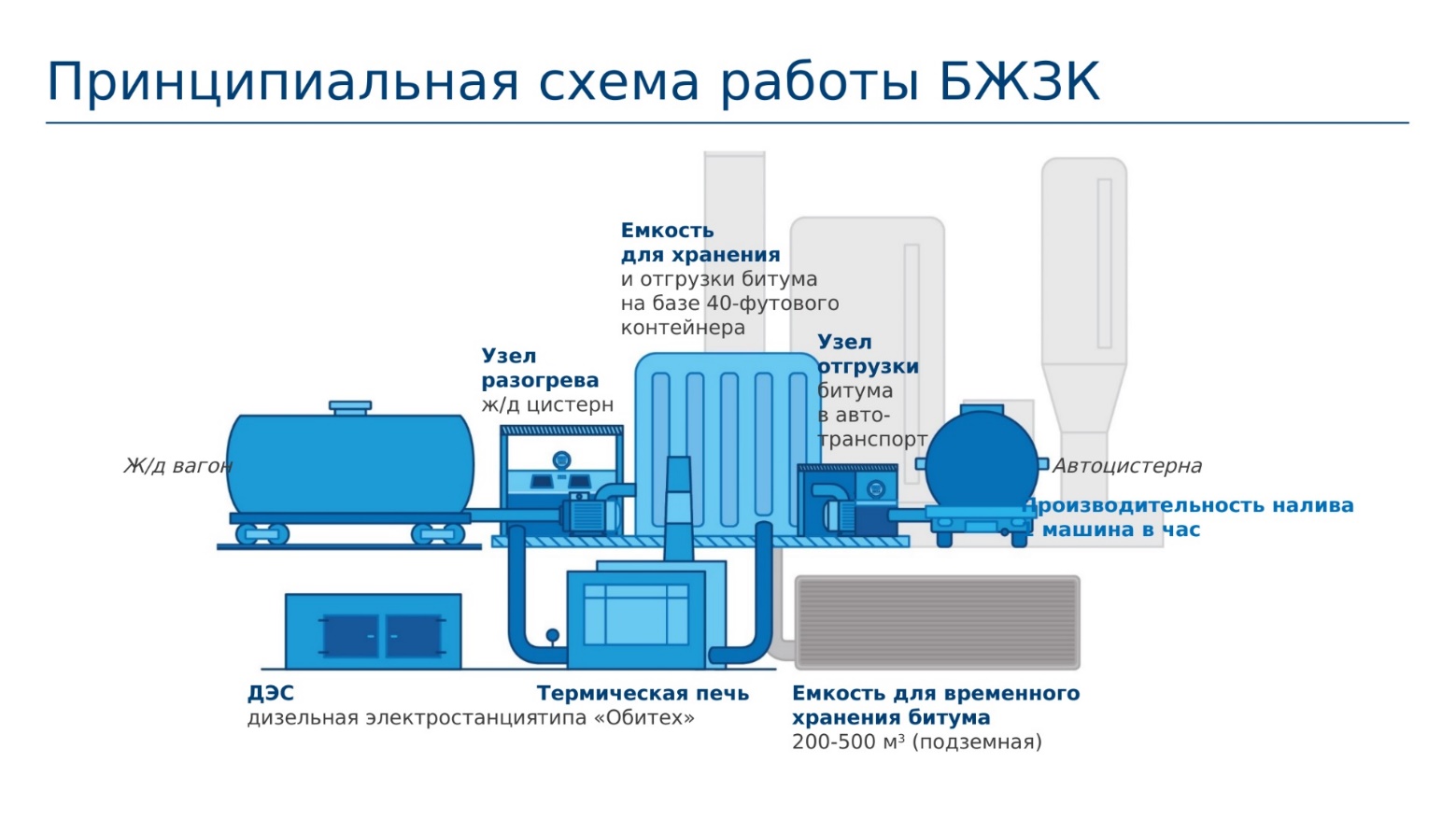 Наименование объекта Битумная автоматизированная мобильная станция (БАМС)Температура примененияРФ, II и III климатические районы по СП 131.13330.2012Стадийность работОдностадийное, разработка аванпроектаЦели аванпроектаПроработка технико-экономического обоснования возможности и целесообразности разработки битумной автоматизированной мобильной станции для: - оперативного удовлетворения потребности в битуме в районах, удаленных от основного битумного производства;- организации приобъектных пунктов обеспечения битумом на период дорожного строительства;- получение прибыли от инвестирования средств.Порядок и объем выполнения работ 6.1. Разработка общих технических решений на базе мобильного исполнения Битумной автоматизированной мобильной станции (БАМС). 6.2. Документация должны содержать в общем виде:6.2.1. Объемно-планировочное и компоновочное решение объекта.6.2.2. Конструктивные решения.6.2.4. Пояснительную записку с описанием принятых технических решений и технических характеристик.6.2.5. Технологическую схему работы БАМС.6.3. Разработка документации в объёме, необходимом для достижения целей настоящего Задания. 6.4. Получение согласования Заказчика рабочей документации до начала прохождения экспертизы промышленной безопасности РД.Технологические решения При оценке проекта руководствоваться следующими технологическими требованиями:7.1. Битумная автоматизированная мобильная станция (БАМС) должна предусматривать возможность одновременного приема, хранения и отгрузки не менее двух марок битума наливом в автотранспорт при одномодульном исполнении.7.2. Работа комплекса должна осуществляться автономно, не зависимо от наличия инфраструктуры и источников ресурсообеспечения в радиусе 200 км от ее размещения. 7.3. Температурные режимы работы комплекса:- разогрев битума в емкостях с 0°С до 160°С, не более 3 дн.- разогрев битума в емкостях с 80°С до 160°С, не более 12 часов.- автоматическое поддержание температуры битума на уровне 140-160°С с минимальным потреблением энергоресурсов.- при температурных режимах (свыше 120°С) должна быть предусмотрена возможность принудительного перемешивания битума в емкостях.7.4. Проектными решениями обеспечить возможность одновременной приемки не менее одной машины и отгрузки не менее одной машины независимо от количества модулей комплекса и марок битума.7.5. Производительность БАМС по сливу/наливу битума в любом модульном исполнении должна составлять не менее 50 тн/час.7.6. Для осуществления приема и налива битума предусмотреть автоматическую систему налива, контролируемую системой технического/коммерческого учета и контроля массы принятой и отгруженной продукции. Пределы допускаемой относительной погрешности измерений массы системы должно составлять не более ± 0,25%».7.7. Проектом предусмотреть возможность удаленной передачи данных коммерческого и технического учета в режиме реального времени по средствам интернет сети на рабочую станцию Заказчика.7.8. Проектом предусмотреть систему распознавания потребителей с автоматическим определением программы отгрузки битума.7.8. Проектом предусмотреть возможность перехода на ручное управление комплекса с защитой от несанкционированного доступа.7.9. Проектом предусмотреть возможность энергоснабжения комплекса как от сети электроснабжения, так и от передвижной дизельной электростанции. Дизельную электростанцию предусмотреть со схемой подключения в качестве резервного и основного источника питания.Требования к объёму и составу рабочей документации8.1. Выполнить документацию в объеме и по составу достаточном для оценки реализации проекта по техническим требованиям, техническим условиям Заказчика.8.2. В документации предусмотреть следующие позиции:- ПЗ (пояснительная записка);- КР (конструктивные и объёмно-планировочные решения);- ТХ (технология производства);- ССР (сводный сметный расчет);- С (спецификация оборудования, изделий и материалов);- ЛС (локальная смета);- РР (ресурсный расчёт на оборудование и применяемые материалы).Требования к передаче материалов 9.1. Разработанную документацию передавать в бумажной копии в файл - папках в 4-х экземплярах и в электронном виде в количестве 2 копии (формат PDF, DWG, EXLSX, DOCX).9.2. Электронная копия комплекта документации передается на CD-R диске (дисках). 11.3. Диск должен быть защищен от записи; иметь этикетку с указанием изготовителя, даты изготовления, названия комплекта. В корневом каталоге диска должен находится текстовый файл содержания.9.4. Состав и содержание диска должно соответствовать комплекту документации. Каждый физический раздел комплекта (том, книга, альбом чертежей и т.п.) должен быть представлен в отдельном каталоге диска файлом (группой файлов) электронного документа. Название каталога должно соответствовать названию раздела.9.5. Файлы должны нормально открываться в режиме просмотра средствами операционной системы Windows XP/Vista/7. Использование форматов файлов, отличных от стандартных, согласовывается дополнительно.Особые условия10.1. Сведения конфиденциального характера, которые содержит документация, запрещается размножать, передавать другим организациям.10.2. При разработке документации проектировщик несет ответственность за неразглашение технической информации.10.3. Выбор субподрядных проектных организаций согласовать с Заказчиком. 10.4. Объем субподрядных работ не должен превышать 30% от общего объема работ по договору.Требования к составу сметной документации11.1. Сметная документация разрабатывается базисно-индексным методом в уровне цен 2001 (ТЕР-2001, редакция 2017 года) в формате «Смета.ру» версия 9.0 с перерасчетом в  текущий уровень цен в следующем составе:А) Сводный сметный расчёт сметной стоимости строительства по Объекту формируется базисно- индексным методом в  уровне цен 2001 года с перерасчётом в текущий уровень цен;Б) Объектные сметные расчёты  базисном уровне цен 2001 года;В) Локальные сметы базисно- индексным методом  в уровне цен 2001 года с включением потребного количества ресурсов в каждую смету в формате 11-ти граф с указанием трудозатрат основных рабочих и механизаторов (единицы и общего количества). Стоимость материальных ресурсов определять по ФССЦ81-01-2001, в случае отсутствия – по прайс-листам поставщиков.Г) Итоги в локальных сметах должны быть подведены по каждой главе.11.3. Все сметы в электронном виде предоставлять в трёх форматах:- .sobx или .sob (редактируемый для программного комплекса «Смета.ру»);- xls или xlsx (редактируемый для программы Excel);- pdf (не редактируемый, подписанный специалистами Исполнителя);- наименование стройки, объекта – в наименовании стройки указывается наименование предприятия; в наименовании объекта указывается объект (наименование работы, по которой выполняется ССР).